
СРОЧНО – Помогите накормить голодающих христиан из Южного Суданауганда02/03/2017 В Южном Судане, где буйствует голод, разворачивается настоящая трагедия. Миллионы людей на грани голода, сотни тысяч бежали в соседние страны в отчаянных поисках пищи.Уганда уже приняла свыше 700,000 беженцев из Южного Судана. В среднем туда прибывают 3,600 новых беженцев каждый день. Но Уганда сама страдает от засухи. Сейчас как раз начинается опасный период, который продлится до июня, в который ожидается увеличение смертности из-за голода. Помощи международных организаций недостаточно, из-за недоедания у людей слабое здоровье, многие малыши умирают.Женщина получает свою долю на раздаче продовольствия, которое поддерживает Фонд Варнава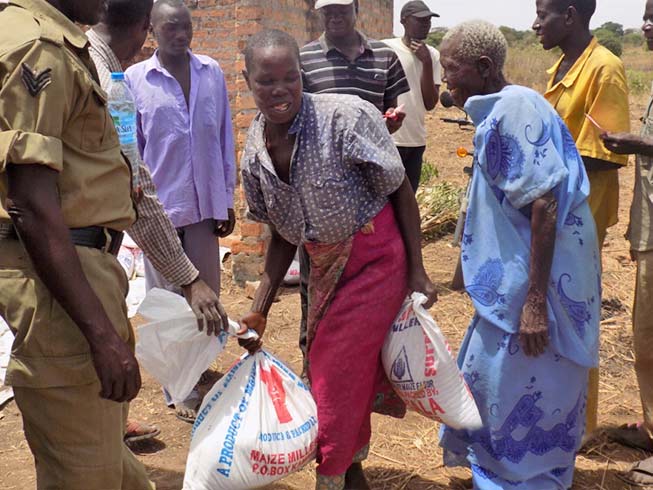 “Беженцев из Южного Судана слишком много”, - говорит Стэнли Нтагали, архиепископ Церкви Уганды.Работая через поместные церкви, Фонд Варнава предоставляет маисовую муку и бобы для 70,000 голодающих христианских беженцев из Южного Судана в лагере Рино на севере Уганды. Вскоре планируется расширить помощь и при партнерстве с поместными церквями раздавать продовольствие и тем, кто находится на границе с Южным Суданом.Очередь на раздачу еды. Помощь от Фонда Варнава помогает семьям пережить засуху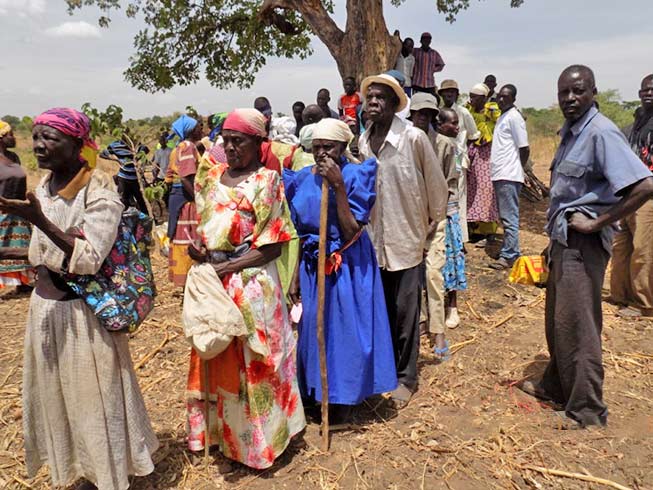 Цены на продукты в Уганде непомерные. Если долгожданные дожди придут, что жизненно необходимо для июньского урожая, это значительно осложнит транспортировку помощи. Так что пожалуйста, помогите сейчас! Жертвуйте:Чтобы оказать помощь христианам из Южного Судана, жертвуйте на Проект Иосиф 00-1313
www.barnabasfund.ru/donate ПожертвоватьПросьбу о помощи подписали:Архиепископ Стэнли Нтагали, Примас Церкви УгандыАрхиепископ Николас Окох, Примас Нигерии, Церковь НигерииАрхиепископ Бен Куаши, Архиепископ Джоса, Церковь НигерииЛорд Кэри Клифтонский, бывший архиепископ Кентерберийский, 1991-2002Архиепископ Питер Дженсен, генеральный секретарь GAFCONЕпископ Джулиан Доббс, миссионерский епископ, Собрание англикан в Северной АмерикеЛорд Дональд Карри Керкхарлский, Член общепартийной парламентской группы по Южному СудануЕпископ Кит Синклер, Епископ БеркенхедаЕпископ Род Томас, Епископ МейдстонаЕпископ Роберт и Сью Мартины, бывший епископ Марсабита, Англиканская церковь Кении и почетный заместитель епископа в епархии Бат и Уэлс, Церковь АнглииПребендарий Ричард Бьюис, Пребендарий Собора св. Павла, Лондон, и бывший пастор Церкви Всех усопших на Лэнгхэм-плейсПреп. Пол Перкин, викарий Церкви св. Марка Бэттерси Райз, ЛондонКаноник доктор Винай Самюэль, Церковь Южной Индии, каноник Собора св. Павла, Эмбу, КенияКаноник доктор Крис Сугден, каноник Собора св. Луки, Джос, Нигерия и Собор св. Ансельма, Суньяни, Гана.Колин Блэйкли, Редактор газеты Церкви Англии